ООО «ВЕТЕР ПЕРЕМЕН» 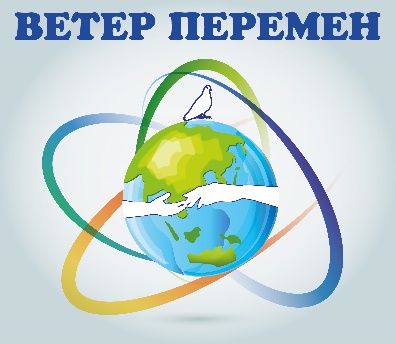 тел.: +7-999-745-57-17, +7 951 073 93 03E-mail:  info.veterperemen@bk.ru 
Сайт: https://veterperemenrussia.ru Утверждаю:Руководитель организацииООО «Ветер Перемен»С. А. КушикПОЛОЖЕНИЕо проведении всероссийского конкурсав сфере хореографии, музыкального искусства 
и вокального исполнительства«Жизнь в сказке» 2019 г.г. Брянск23-24 февраля 2019 г.1. ЦЕЛИ И ЗАДАЧИ КОНКУРСА1.1. Всероссийский конкурс «Жизнь в сказке», организуется и проводится ООО «ВЕТЕР ПЕРЕМЕН» с целью создания дополнительных условий для развития творчества, привлечения общественного внимания к вопросам детского культурного образования и воспитания, выявления наиболее талантливых и ярких исполнителей и коллективов, раскрытия творческого потенциала детей и молодежи; возрождения интереса детей и молодежи к музыке, привлечения детей и молодежи в различные музыкальные учреждения, выражения себя через искусство, повышения профессионального уровня творческих коллективов и отдельных исполнителей.2. ОРГАНИЗАТОРЫ КОНКУРСА, КОНТАКТНАЯ ИНФОРМАЦИЯ2.1. Учредителем, организатором, координатором и исполнителем Всероссийского конкурса «Жизнь в сказке», является ООО «ВЕТЕР ПЕРЕМЕН» при поддержке общественности, высших и средне-специальных учебных заведений России. Председателем Оргкомитета является учредитель ООО «ВЕТЕР ПЕРЕМЕН» Светлана Кушик.2.2 Контактная информация: Оргкомитет Конкурса: Тел: +7 999 745 57 17; +7 951 073 93 03.E-mail: info.veterperemen@bk.ruСтраница в социальной сети: https://vk.com/konkurs_veter_peremenСайт: https://veterperemenrussia.ru 3. ЖЮРИ КОНКУРСА И ПОДВЕДЕНИЕ ИТОГОВ3.1. В жюри конкурса приглашены Народные и Заслуженные артисты России, мастера хореографии, вокального и музыкального исполнительства из ведущих вузов культуры и искусства России, ближнего и дальнего зарубежья. 3.2. Состав жюри утверждается Оргкомитетом конкурса. Окончательный утвержденный список жюри будет размещён на официальной странице: https://vk.com/konkurs_veter_peremen; https://veterperemenrussia.ru 3.3. Выступление по всем номинациям в личном и коллективном зачете оценивается по 10 бальной системе каждым членом жюри по каждому разделу протокола и с последующим выведением среднего балла. Решение жюри окончательно и пересмотру не подлежит.3.4.  Подведение итогов конкурса и награждение проводятся по номинациям раздельно с учетом возрастных категорий, по результатам Всероссийского конкурса «Жизнь в сказке», присваиваются звания лауреатов I, II, III степени и дипломантов по решению жюри конкурса. Жюри имеет право, присуждать не все звания и дипломы.3.5 При возникновении ситуации, когда нет достойных претендентов на Гран-при и призовые места - эти места не присуждаются;3.6 По завершению каждого отделения проводится круглый стол для педагоговВсе победители получают ценные подарки4. НАГРАЖДЕНИЕ УЧАСТНИКОВ4.1 При условии явки 100 и более коллективов назначается 
Грант «Ветер перемен» в размере от 50 000 до 100 000 рублей победителю 
«Гран-при» среди коллективов. В случае присуждения «Гран-при» более чем одному коллективу – призовая сумма равноценно делится между победителями.4.2 Победители проектов (солисты и ансамбли) от ООО «Ветер перемен» за 2019 год становятся претендентами на именные гранты «Ветер перемен» 
(по итогам учебного года).4.3 Все участники Всероссийского конкурса получат дипломы за участие и сувенирную продукцию. Дипломанты 1,2,3 степени награждаются медалями, Лауреаты 1,2,3 – кубками.4.4 Преподаватели и концертмейстеры указанные в пункте заявки «необходимость выдачи благодарственного письма» могут получить благодарственные письма у столика регистрации в день конкурса.4.5 Церемония вручения дипломов и призов проводится в день конкурса по мере поступления оценок жюри. Выступления конкурсантов оцениваются по 10-бальной системе. После выставления оценок выводится средний балл. При решении спорных вопросов, председатель жюри имеет один дополнительный голос. Жюри отмечает лучших концертмейстеров и руководителей коллективов специальными дипломами. 4.6 Все протоколы направляются в Оргкомитет конкурса. Срок хранения протоколов - 1 календарный год со дня конкурса.4.7 Оргкомитет оставляет за собой право присудить денежный приз лучшему концертмейстеру и педагогу.4.8 Решения жюри, оформленные протоколом окончательны, пересмотру и обжалованию не подлежат.4.9 Каждый участник имеет право запросить указание дополнительной информации в дипломе или благодарственном письме по предварительной заявке.4.10 Коллективы награждаются одним дипломом с указанием названия коллектива. При необходимости изготовления именных дипломов, требуется указывать это в заявке, стоимость изготовления одного именного диплома составляет 100 рублей, оплата производится в день конкурса.5. УЧАСТНИКИ КОНКУРСА5.1. В конкурсе принимают участие, как коллективы, так и отдельные исполнители, учащиеся начальных, средних и высших учебных заведений культуры и искусств, в возрасте от 3 лет5.2. Все участники конкурса подразделяются и оцениваются по следующим категориям:Категория А: участники из городов России, из стран ближнего и дальнего зарубежья (Школы искусств, Хореографические школы, Музыкальные школы)Категория В: участники из городов России, из стран ближнего и дальнего зарубежья (Дворцы творчества, Творческие студии, Дворцы культуры, Общеобразовательные школы)Категория С: участники из сельских поселений.Категория D: инвалиды и сироты.Категория E: учащиеся средних специальных и высших учебных заведений культуры и искусства, Профессионалы.Категория F: любители.Деление на категории производят сами организаторы на основании указанных в заявке данных (учебное заведение, адрес)!6 КОНКУРСНЫЕ НОМИНАЦИИ И ВОЗРАСТНЫЕ ГРУППЫ6.1 Хореография Дисциплины:народныйнародный стилизованныйтанцы народов мирадетский танецклассическийстилизованный классическийэстрадныйсовременный эстрадный современныйвосточныйтанцевальное шоустепирландские танцымодернконтемпорариуличные танцысвободная танцевальная категорияСолоДуэтМалая группа (3-7 человек)Ансамбль (8-24 человека)Гранд ансамбль (более 24 человек) Возрастные группы:3-4 года5-7 лет8-10 лет11-13 лет14-16 лет17-22 года23-29 лет30 и старше без ограничения возрастаСмешанная (более 20% из другой возрастной группы)Критерии оценки:Исполнительское мастерствоТехника исполнения движенийКомпозиционное построение номераСоответствие репертуара возрастным особенностям исполнителейСценичность (пластика, костюм, реквизит, культура исполнения)АртистизмРаскрытие художественного образа6.2 Инструментальное исполнительствоНоминации:- духовые и ударные инструменты- фортепиано - струнно-смычковые инструменты- народные инструментыСолоДуэтАнсамбль (от 3-15 участников)Оркестр (от 16 участников и более)Педагог и ученик (в заявке пометить в пункте «ФИО участника»)Возрастные группы:5-7 лет8-10 лет11-13 лет14-16 лет17-22 года23-29 лет30 и старше без ограничения возрастаСмешанная (более 20% из другой возрастной группы)Критерии оценки:сложность репертуара и аранжировкитехнические возможности ансамблевого исполнения (для ансамблей)чистота интонации и качество звучаниямузыкальностьтворческая индивидуальность (для солистов и дуэтов)артистичностьсценическая культураПри необходимости предоставления 2-го инструмента для фортепианных дуэтов – сообщать при подаче заявки не позднее чем за 14 дней.6.3 Вокальное исполнительство:Номинации:-народный (в том числе фольклор и этнография)-академический-эстрадный-эстрадная песня на иностранном языке-патриотическая песня-казачья песня (фольклор, стилизация)-ретро-песня-авторская песня (песня собственного сочинения) -песни возрожденияСолоДуэтАнсамбль (от 3 участников)ХорыПедагог и ученик (в заявке пометить в пункте «ФИО участника»)Возрастные группы:3-4 года5-7 лет8-10 лет11-13 лет14-16 лет17-22 года23-29 лет30 лет и старше без ограничения возрастаСмешанная (более 20% из другой возрастной группы)Критерии оценки:музыкальность, художественная трактовка музыкального произведениячистота интонации и качество звучаниякрасота тембра и сила голосасценическая культурасложность репертуарасоответствие репертуара исполнительским возможностям и возрастной категории исполнителяисполнительское мастерствоУчастники могут выступать со своими концертмейстерами. Все расходы, связанные с пребыванием на конкурсе концертмейстера, несут участники конкурса.Вокальным коллективам обязательно указывать в заявке необходимое количество микрофонов.7. ПРОГРАММНЫЕ ТРЕБОВАНИЯ И ХРОНОМЕТРАЖ7.1 Запрещается использовать:Минус с бэк-вокалом в номинации «Вокальное исполнительство» Фонограммы в номинации «Инструментальное исполнительство»7.2 Продолжительность выступления не должна превышать по времени (на одно произведение):Инструментальное исполнительство - до 7 минут (одно произведение).Вокальное мастерство - до 5 минут (фольклор до 6 минут)Хореография - до 6 минутВНИМАНИЕ! При превышении допустимого времени или нарушении требований, жюри имеет право остановить выступление и снизить оценку.	8. ОБЩИЕ ТРЕБОВАНИЯ8.1 Подготовку и проведение конкурса осуществляет Оргкомитет;8.2 Оргкомитет утверждает состав жюри по каждой номинации;8.3 Оргкомитет имеет право использовать и распространять (без выплат гонорара участникам и гостям конкурса) аудио и видео, печатную и иного рода продукцию, произведенные во время проведения мероприятий конкурса и по его итогам;8.4 Детские коллективы (до 12 лет) должны иметь не менее одного сопровождающего на 8 человек. Руководитель не является сопровождающим лицом;8.5 Для участия в программе конкурса допускаются группы поддержки, зрители;8.6 В организации конкурса могут принять участие спонсоры и меценаты.  Условия их участия в организации конкурса согласовываются с оргкомитетом дополнительно;8.7 Каждый участник имеет право на речевую рекламу своего спонсора;8.8 Фото и Видеосъёмка конкурсов участниками и сопровождающими их лицами запрещена (в зале работают профессиональные операторы и фотографы оргкомитета);8.9 В ходе конкурса участник должен быть готов к выходу на сцену за три номера до своего выступления. В случае неготовности к выходу на сцену руководитель должен сообщить об этом администратору сцены за два номера до выступления. Фонограмма номера должна находиться у соответствующих служб до начала конкурса на отдельном носителе (аудиозапись следует сохранить под названием своего регистрационного номера). 8.10 Конкурс в каждой номинации считается состоявшимся при количестве участников не менее десяти, организаторы оставляют за собой право объединять номинации, если нет данного количества. 8.11 За сохранность личных вещей оргкомитет ответственности не несет8.12 Отправляя заявку на конкурс участник или его представитель, дает согласие на использование указанных в заявке электронных адресов и мобильных телефонов с целью информационной рассылки от организации ООО «Ветер перемен».8.14 Отправляя заявку на конкурс участник или его представитель, дает согласие на обработку персональный данных указанных в заявке.8.15 Невыполнение условий настоящего Положения влечет за собой исключение из участия в конкурсе, вступительный взнос при этом не возвращается. 8.16 Организаторы оставляют за собой право вносить изменения и дополнения в условия и программу организации и проведения конкурса.Вход в зрительный зал – Бесплатный!9. ТЕХНИЧЕСКИЕ ТРЕБОВАНИЯ9.1 Фонограммы принимаются звукооператором в день конкурса на флеш-накопителях (аудиозапись следует сохранить под названием своего регистрационного номера в отдельную папку).9.2 При оценке конкурсных выступлений световое сопровождение (различные специальные световые эффекты) во внимание не принимаются.10. УСЛОВИЯ УЧАСТИЯ10.1 Для участия в конкурсе необходимо предоставить следующие документы:Анкету-заявку участника установленного образца или зарегистрироваться на нашем сайте; список приезжающих (полностью Ф.И.О., дата рождения, руководитель, сопровождающее лицо и т. д.)10.2 Заявки, оформленные не по установленной форме, приниматься не будут. 10.3 Участник, либо коллектив, имеет право участвовать в нескольких номинациях с условием предоставления отдельной анкеты на каждую номинацию;10.4 В коллективе может быть до 20% участников из другой возрастной группы. Возраст участников может быть проверен председателем жюри, при себе иметь соответствующие документы;10.5 Замена репертуара в день проведения конкурса запрещена;10.6 Оргкомитет берет на себя все затраты по организации конкурса, предоставлению концертных площадок для выступлений, установке звукового и светового оборудования, приобретению и вручению призов, дипломов.Крайний срок подачи заявок – 19 февраля 2019 г. (включительно).По окончанию сроков приема заявки приниматься не будут (в том числе и в день конкурса)11. ФИНАНСОВЫЕ УСЛОВИЯ11.1 Стоимость участияОплата производится за каждую заявку в отдельности!Возможна небольшая корректировка стоимости участия на усмотрение организаторов (не позднее 30 дней до начала конкурса)!Хореография, Вокал, Инструментальное исполнительство:Солист: 1800 (одна тысяча восемьсот) рублейДуэт: с двоих 2800 (две тысячи восемьсот) рублейКоллективы: от 3 человек – 800 (восемьсот) рублей с каждого участникаПри исполнении двух произведений оплата: для солистов будет составлять 2800 (две тысячи восемьсот рублей) за два произведения.для дуэтов будет составлять 3800 (три тысячи восемьсот рублей) с двоих за два произведения. для коллективов 700 (семьсот рублей) с каждого участника при исполнении 2х и более произведений (за каждое произведение).Для большого количества участников от одного учебного заведения или коллектива предусмотрены дополнительные индивидуальные скидки!Дети воспитанники детских домов, дети-инвалиды допускаются к участию в конкурсе без оплаты регистрационного взноса (на 1 произведение).Желающие участвовать с другими композициями дополнительно оплачивают конкурсный взнос в полном размере.Фото и видео материалы можно приобрести у фотографов, на электронные или бумажные носители (цены уточнять у оргкомитета)11.2 Способы оплатыПредоплата (не является обязательной)Онлайн на нашем сайте* (только для солистов): https://veterperemenrussia.ru/oplata-uchastiya Реквизиты для юридических лиц – Приложение №1 (предъявление копии платежного поручения или квитанции об оплате в день конкурса обязательно)Внимание!!! при неявке участников, внесенные средства возврату не подлежат.* После онлайн оплаты солистам или их представителям не нужно подходить к столику регистрации в день конкурса.Оплата наличными в день конкурсаДень конкурса является последним для внесения оплаты за участиеГарантийные письма не принимаются!ВНИМАНИЕ: Проезд до города Брянск производится за счет участников. ПРЕДВАРИТЕЛЬНАЯ ПРОГРАММА 
(ВОЗМОЖНЫ ИЗМЕНЕНИЯ!):Каждый конкурсный день делится на несколько блоков – отделенийПо завершению каждого отделения подводятся итоги, проводится награждение участников и круглый стол для педагогов (с членами жюри)1 день – 23 февраля 2019 года место проведения: БОМЦ "Народное творчество" (Дворец культуры БМЗ) - ул. Майской Стачки, 68:00 регистрация (продолжается весь день*)8:30 – 9:45 Проба сцены (и перед каждым отделением**)10:00 КОНКУРС Вокальное мастерство2 день – 24 февраля 2019 года место проведения: БОМЦ "Народное творчество" (Дворец культуры БМЗ) - ул. Майской Стачки, 68:00 регистрация (продолжается весь день*)8:30 – 9:45 Проба сцены (и перед каждым отделением**)10:00 КОНКУРС ХореографияИнструментальное исполнительство* Регистрироваться можно в течение всего конкурсного дня (нет необходимости приходить раньше времени своего отделения)** Возможность пробы сцены предоставляется перед каждый отделениемПодробный порядок выступлений будет доступен на сайте https://veterperemenrussia.ru и в группе ВК https://vk.com/konkurs_veter_peremen по завершению приема заявокВНИМАНИЕ!Всем участникам и сопровождающим иметь при себе свидетельства о рождении и паспорта, для подтверждения возраста в случае необходимости!Мы надеемся, что Вы примите участие в этом событии и достойно представите честь Вашего города, учебного заведения, коллектива на предстоящем проекте!С уважением, Директор ООО «Ветер перемен» Светлана Анатольевна Кушик!Приложение №1Реквизиты
ОГРН 1154632002975 ИНН 4632201478 ООО "Ветер перемен" р/сч 40702810433000000769 в Курском отделении №8596 Сбербанка России ОАО бик 043807606 к/сч 30101810300000000606